ПРОЄКТ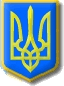 УКРАЇНАНетішинська міська рада Хмельницької області Р І Ш Е Н Н Я______________________ сесії Нетішинської міської радиVІІ скликання_________.2020					Нетішин			№ ____/_____Про виконання у 2019 році Програми забезпечення містобудівною документацієюміста Нетішина на 2019-2020 рокиВідповідно до статті 25, пункту 3 частини 4 статті 42 Закону України «Про місцеве самоврядування в Україні», рішення сорок восьмої сесії Нетішинської міської ради VІI скликання від 21 грудня 2018 року № 48/3391 «Про порядок розроблення та виконання міських цільових програм», Нетішинська міська рада    в и р і ш и л а:Щорічний звіт про виконання у 2019 році Програми забезпечення містобудівною документацією міста Нетішина на 2019-2020 роки, затвердженої рішенням п’ятдесятої сесії Нетішинської міської ради VІІ скликання від 25 січня 2019 року № 50/3458, взяти до відома (додається).Міський голова							Олександр СУПРУНЮКДодаток до рішення _________сесії Нетішинської міської ради VІІ скликання______.2020 № ___/______Щорічний (проміжний) звітпро виконання у 2019 році Програми забезпечення містобудівною документацією міста Нетішина на 2019-2020 роки1.Основні дані Мета Програми – організаційне, матеріальне та фінансове забезпечення розроблення містобудівної документації на території міста Нетішина для реалізації державної політики, динамічного збалансованого соціально-економічного розвитку території, гармонійного узгодження інтересів та ефективної взаємодії влади, бізнесу і громадськості, залучення інвестицій.Рішенням п’ятдесятої сесії Нетішинської міської ради VІІ скликання від 25 січня 2019 року № 50/3458 було затверджено Програму забезпечення містобудівною документацією міста Нетішина на 2019-2020 роки (далі – Програма). Виконавці Програми: виконавчий комітет Нетішинської міської ради, відділ містобудування, архітектури та благоустрою виконавчого комітету Нетішинської міської ради.Термін реалізації програми : 2019-2020 роки.2 Виконання завдань і заходів3. Оцінка ефективності виконання програми4. Пропозиції щодо забезпечення подальшого виконання програми:Виконання Програми дасть можливість налагодити дієвий контроль за дотриманням чинних законодавчих і нормативних актів у сфері містобудування, регулювання забудови та використання територій міста Нетішин, врахування державних, громадських та приватних інтересів під час забудови територій. Перший заступник міського голови 								Іван РОМАНЮКВідповідальний виконавець:Відділ містобудування, архітектурита благоустрою виконавчого комітету Нетішинської міської ради								№ з/пЗахідГоловний виконавецьТермін виконання заходуПланові обся-ги фінансува-ння, тис.грн.Планові обся-ги фінансува-ння, тис.грн.Планові обся-ги фінансува-ння, тис.грн.Фактичні обся-ги фінансува-ння, тис.грн.Фактичні обся-ги фінансува-ння, тис.грн.Етап виконання№ з/пЗахідГоловний виконавецьТермін виконання заходубюджет містаінші джерелабюджет містабюджет містаінші джерела1Детальний план частини території у межах вулиць Висоцького та Набережна м.Нетішин(ІІ та ІІІ етап)Виконавчий комітет Нетішинської міської ради2019 рік78,500----На виготовлення Детальногоплану частини території у межах вулиць Висоцького та Набережна м.Нетішин кошти не виділялись2Детальний план території мікрорайону № 11Виконавчий комітет Нетішинської міської ради2020 рік185,512----На виготовлення Детальногоплану території мікрорайону № 11кошти не виділялись3План земельно-господарського устрою містаВиконавчий комітет Нетішинської міської ради2020 рік94,897----На виготовлення Плану земельно-господарського устрою міста кошти не виділялисьПоказники2019 рікЕкономічні -Соціальні-Екологічні-Інші-